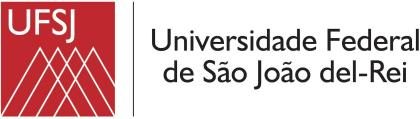 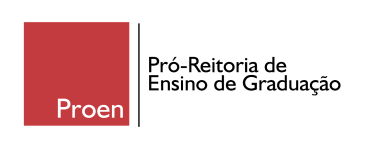 ANEXO II(INSTRUÇÃO NORMATIVA UFSJ/PROEN/DICON Nº 001, DE 29/01/2024)PLANILHA DE APROVEITAMENTO DE ESTUDOS (Equivalência Externa)Data:	/	/  	Assinatura do Coordenador(a) de Curso8MatrículaNome do discente completoCursoCurrículoTurno/GrauINSTITUIÇÃO ONDE FORAM CURSADOS OS COMPONENTES:  	INSTITUIÇÃO ONDE FORAM CURSADOS OS COMPONENTES:  	INSTITUIÇÃO ONDE FORAM CURSADOS OS COMPONENTES:  	COMPONENTES QUE SERÃO INCLUÍDOS NO HISTÓRICO NA UFSJCOMPONENTES QUE SERÃO INCLUÍDOS NO HISTÓRICO NA UFSJCOMPONENTES QUE SERÃO INCLUÍDOS NO HISTÓRICO NA UFSJCOMPONENTES QUE SERÃO INCLUÍDOS NO HISTÓRICO NA UFSJCursoNome do componenteCHCódigoNome do componenteCHNota final